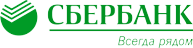 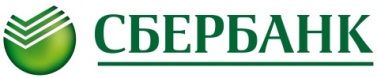 Приложение 3к Информационным сведениям клиента - юридического лица/индивидуального предпринимателяСВЕДЕНИЯ О БЕНЕФИЦИАРНОМ ВЛАДЕЛЬЦЕ В ЦЕЛЯХ  115-ФЗ     КЛИЕНТА    ИНН                                         При заполнении сведений не должно быть пустых граф, при отсутствии реквизита проставляется «нет»1.Фамилия, имя, отчество (при наличии последнего)Фамилия, имя, отчество (при наличии последнего)2.Дата рожденияДата рождения3.Место рожденияМесто рождения4.ГражданствоГражданство5.Адрес места жительства (регистрации) или места пребыванияАдрес места жительства (регистрации) или места пребывания6.Реквизиты документа, удостоверяющего личность:Реквизиты документа, удостоверяющего личность:Реквизиты документа, удостоверяющего личность:Реквизиты документа, удостоверяющего личность:Реквизиты документа, удостоверяющего личность:Реквизиты документа, удостоверяющего личность:6.1наименование документанаименование документа6.2серия (при наличии) и номерсерия (при наличии) и номер6.3дата выдачидата выдачи6.4наименование органа, выдавшего документ, и код подразделения (при наличии)наименование органа, выдавшего документ, и код подразделения (при наличии)7.Данные миграционной карты:Данные миграционной карты:Данные миграционной карты:Данные миграционной карты:Данные миграционной карты:Данные миграционной карты:7.1номер картыномер карты7.2дата начала и дата окончания срока пребывания в РФдата начала и дата окончания срока пребывания в РФ8.Данные документа, подтверждающего право иностранного гражданина или лица без гражданства на пребывание (проживание) в РФ:Данные документа, подтверждающего право иностранного гражданина или лица без гражданства на пребывание (проживание) в РФ:Данные документа, подтверждающего право иностранного гражданина или лица без гражданства на пребывание (проживание) в РФ:Данные документа, подтверждающего право иностранного гражданина или лица без гражданства на пребывание (проживание) в РФ:Данные документа, подтверждающего право иностранного гражданина или лица без гражданства на пребывание (проживание) в РФ:Данные документа, подтверждающего право иностранного гражданина или лица без гражданства на пребывание (проживание) в РФ:8.1серия (если имеется) и номер документасерия (если имеется) и номер документа8.2дата начала срока действия права пребывания (проживания) в РФдата начала срока действия права пребывания (проживания) в РФ8.3дата окончания срока действия права пребывания (проживания) в РФдата окончания срока действия права пребывания (проживания) в РФ9.Идентификационный номер налогоплательщика (ИНН) (при наличии)Идентификационный номер налогоплательщика (ИНН) (при наличии)10.Сведения о наличии статуса налогового резидента иностранного государства (согласно требованиям законодательства страны налогового резидентства) (укажите все страны и номер идентификатора налогоплательщика (ИН) в каждой стране (при наличии)):Сведения о наличии статуса налогового резидента иностранного государства (согласно требованиям законодательства страны налогового резидентства) (укажите все страны и номер идентификатора налогоплательщика (ИН) в каждой стране (при наличии)): Бенефициарный владелец является налоговым резидентом только в РФ Бенефициарный владелец является налоговым резидентом в следующем(их) иностранном(ых) государстве(ах): Бенефициарный владелец является налоговым резидентом только в РФ Бенефициарный владелец является налоговым резидентом в следующем(их) иностранном(ых) государстве(ах): Бенефициарный владелец является налоговым резидентом только в РФ Бенефициарный владелец является налоговым резидентом в следующем(их) иностранном(ых) государстве(ах): Бенефициарный владелец является налоговым резидентом только в РФ Бенефициарный владелец является налоговым резидентом в следующем(их) иностранном(ых) государстве(ах):10.Сведения о наличии статуса налогового резидента иностранного государства (согласно требованиям законодательства страны налогового резидентства) (укажите все страны и номер идентификатора налогоплательщика (ИН) в каждой стране (при наличии)):Сведения о наличии статуса налогового резидента иностранного государства (согласно требованиям законодательства страны налогового резидентства) (укажите все страны и номер идентификатора налогоплательщика (ИН) в каждой стране (при наличии)):СтранаИдентификатор налогоплательщика (ИН)Идентификатор налогоплательщика (ИН)Причина отсутствия ИН*10.Сведения о наличии статуса налогового резидента иностранного государства (согласно требованиям законодательства страны налогового резидентства) (укажите все страны и номер идентификатора налогоплательщика (ИН) в каждой стране (при наличии)):Сведения о наличии статуса налогового резидента иностранного государства (согласно требованиям законодательства страны налогового резидентства) (укажите все страны и номер идентификатора налогоплательщика (ИН) в каждой стране (при наличии)):10.Сведения о наличии статуса налогового резидента иностранного государства (согласно требованиям законодательства страны налогового резидентства) (укажите все страны и номер идентификатора налогоплательщика (ИН) в каждой стране (при наличии)):Сведения о наличии статуса налогового резидента иностранного государства (согласно требованиям законодательства страны налогового резидентства) (укажите все страны и номер идентификатора налогоплательщика (ИН) в каждой стране (при наличии)):10.Сведения о наличии статуса налогового резидента иностранного государства (согласно требованиям законодательства страны налогового резидентства) (укажите все страны и номер идентификатора налогоплательщика (ИН) в каждой стране (при наличии)):Сведения о наличии статуса налогового резидента иностранного государства (согласно требованиям законодательства страны налогового резидентства) (укажите все страны и номер идентификатора налогоплательщика (ИН) в каждой стране (при наличии)):10.Сведения о наличии статуса налогового резидента иностранного государства (согласно требованиям законодательства страны налогового резидентства) (укажите все страны и номер идентификатора налогоплательщика (ИН) в каждой стране (при наличии)):Сведения о наличии статуса налогового резидента иностранного государства (согласно требованиям законодательства страны налогового резидентства) (укажите все страны и номер идентификатора налогоплательщика (ИН) в каждой стране (при наличии)):* В случае отсутствия ИН укажите одну из нижеперечисленных причин в поле «Причина отсутствия ИН»:А  юрисдикция не присваивает ИНБ  юрисдикция не присвоила ИН физическому лицуВ  иное (в случае выбора данного варианта, необходимо вписать текстом причину в поле «Причина отсутствия ИН»)В случае указания страны налогового резидентства США необходимо заполнить Приложение 4.0 к «Дополнительным сведениям в целях FATCA и CRS»* В случае отсутствия ИН укажите одну из нижеперечисленных причин в поле «Причина отсутствия ИН»:А  юрисдикция не присваивает ИНБ  юрисдикция не присвоила ИН физическому лицуВ  иное (в случае выбора данного варианта, необходимо вписать текстом причину в поле «Причина отсутствия ИН»)В случае указания страны налогового резидентства США необходимо заполнить Приложение 4.0 к «Дополнительным сведениям в целях FATCA и CRS»* В случае отсутствия ИН укажите одну из нижеперечисленных причин в поле «Причина отсутствия ИН»:А  юрисдикция не присваивает ИНБ  юрисдикция не присвоила ИН физическому лицуВ  иное (в случае выбора данного варианта, необходимо вписать текстом причину в поле «Причина отсутствия ИН»)В случае указания страны налогового резидентства США необходимо заполнить Приложение 4.0 к «Дополнительным сведениям в целях FATCA и CRS»* В случае отсутствия ИН укажите одну из нижеперечисленных причин в поле «Причина отсутствия ИН»:А  юрисдикция не присваивает ИНБ  юрисдикция не присвоила ИН физическому лицуВ  иное (в случае выбора данного варианта, необходимо вписать текстом причину в поле «Причина отсутствия ИН»)В случае указания страны налогового резидентства США необходимо заполнить Приложение 4.0 к «Дополнительным сведениям в целях FATCA и CRS»11.Контактная информация: Контактная информация: 11.1номер телефонаномер телефона11.2номер факсаномер факса11.3адрес электронной почтыадрес электронной почты11.4почтовый адрес (при наличии)почтовый адрес (при наличии)12.Основание для отнесения физического лица к бенефициарному владельцу организацииОснование для отнесения физического лица к бенефициарному владельцу организации физическое лицо имеет преобладающее участие (более 25 процентов) в капитале организации; физическое лицо косвенно (через третьих лиц) имеет преобладающее участие (более 25%) в капитале организации; физическое лицо владеет более 25% от общего числа акций организации с правом голоса; физическое лицо имеет право (возможность), в том числе на основании договора оказывать прямое или косвенное (через третьих лиц) существенное влияние на принимаемые решения, использовать свои полномочия с целью оказания влияния на величину получаемого дохода физическое лицо имеет преобладающее участие (более 25 процентов) в капитале организации; физическое лицо косвенно (через третьих лиц) имеет преобладающее участие (более 25%) в капитале организации; физическое лицо владеет более 25% от общего числа акций организации с правом голоса; физическое лицо имеет право (возможность), в том числе на основании договора оказывать прямое или косвенное (через третьих лиц) существенное влияние на принимаемые решения, использовать свои полномочия с целью оказания влияния на величину получаемого дохода физическое лицо имеет преобладающее участие (более 25 процентов) в капитале организации; физическое лицо косвенно (через третьих лиц) имеет преобладающее участие (более 25%) в капитале организации; физическое лицо владеет более 25% от общего числа акций организации с правом голоса; физическое лицо имеет право (возможность), в том числе на основании договора оказывать прямое или косвенное (через третьих лиц) существенное влияние на принимаемые решения, использовать свои полномочия с целью оказания влияния на величину получаемого дохода физическое лицо имеет преобладающее участие (более 25 процентов) в капитале организации; физическое лицо косвенно (через третьих лиц) имеет преобладающее участие (более 25%) в капитале организации; физическое лицо владеет более 25% от общего числа акций организации с правом голоса; физическое лицо имеет право (возможность), в том числе на основании договора оказывать прямое или косвенное (через третьих лиц) существенное влияние на принимаемые решения, использовать свои полномочия с целью оказания влияния на величину получаемого дохода13.Является ли бенефициарный владелец - физическое лицо:Является ли бенефициарный владелец - физическое лицо: иностранным публичным должностным лицом; супругом или близким родственником публичного должностного лица; должностным лицом публичной международной организации;  лицом, замещающим (занимающим) государственную должность Российской Федерации; лицом, замещающим (занимающим) должность члена Совета директоров Банка России; лицом, замещающим (занимающим) должность федеральной государственной службы, назначение на которую и освобождение от  которой осуществляются Президентом Российской Федерации или Правительством Российской Федерации; лицом, замещающим (занимающим)  должность в Банке России; лицом, замещающим (занимающим) должность в государственной корпорации и иной организации, созданной Российской Федерацией  на основании федеральных законовВ случае проставления отметки в одном из перечисленных выше пунктов укажите:Занимаемую должность (титул, звание, сан):      Наименование и адрес работодателя:       Бенефициарный владелец не относится ни к одной из вышеуказанных категорий лиц иностранным публичным должностным лицом; супругом или близким родственником публичного должностного лица; должностным лицом публичной международной организации;  лицом, замещающим (занимающим) государственную должность Российской Федерации; лицом, замещающим (занимающим) должность члена Совета директоров Банка России; лицом, замещающим (занимающим) должность федеральной государственной службы, назначение на которую и освобождение от  которой осуществляются Президентом Российской Федерации или Правительством Российской Федерации; лицом, замещающим (занимающим)  должность в Банке России; лицом, замещающим (занимающим) должность в государственной корпорации и иной организации, созданной Российской Федерацией  на основании федеральных законовВ случае проставления отметки в одном из перечисленных выше пунктов укажите:Занимаемую должность (титул, звание, сан):      Наименование и адрес работодателя:       Бенефициарный владелец не относится ни к одной из вышеуказанных категорий лиц иностранным публичным должностным лицом; супругом или близким родственником публичного должностного лица; должностным лицом публичной международной организации;  лицом, замещающим (занимающим) государственную должность Российской Федерации; лицом, замещающим (занимающим) должность члена Совета директоров Банка России; лицом, замещающим (занимающим) должность федеральной государственной службы, назначение на которую и освобождение от  которой осуществляются Президентом Российской Федерации или Правительством Российской Федерации; лицом, замещающим (занимающим)  должность в Банке России; лицом, замещающим (занимающим) должность в государственной корпорации и иной организации, созданной Российской Федерацией  на основании федеральных законовВ случае проставления отметки в одном из перечисленных выше пунктов укажите:Занимаемую должность (титул, звание, сан):      Наименование и адрес работодателя:       Бенефициарный владелец не относится ни к одной из вышеуказанных категорий лиц иностранным публичным должностным лицом; супругом или близким родственником публичного должностного лица; должностным лицом публичной международной организации;  лицом, замещающим (занимающим) государственную должность Российской Федерации; лицом, замещающим (занимающим) должность члена Совета директоров Банка России; лицом, замещающим (занимающим) должность федеральной государственной службы, назначение на которую и освобождение от  которой осуществляются Президентом Российской Федерации или Правительством Российской Федерации; лицом, замещающим (занимающим)  должность в Банке России; лицом, замещающим (занимающим) должность в государственной корпорации и иной организации, созданной Российской Федерацией  на основании федеральных законовВ случае проставления отметки в одном из перечисленных выше пунктов укажите:Занимаемую должность (титул, звание, сан):      Наименование и адрес работодателя:       Бенефициарный владелец не относится ни к одной из вышеуказанных категорий лиц14.Информация о страховом номере индивидуального лицевого счета застрахованного лица в системе обязательного пенсионного страхования (при наличии).Информация о страховом номере индивидуального лицевого счета застрахованного лица в системе обязательного пенсионного страхования (при наличии).ДатаДатаФИО Руководителя организации/ Уполномоченного лица                     ФИО Руководителя организации/ Уполномоченного лица                     ФИО Руководителя организации/ Уполномоченного лица                     _____________________________Подпись_____________________________Подпись